RUJAN 2019.g.Dobar tek!!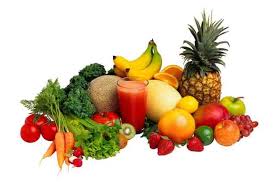 Škola zadržava pravo promjene jelovnika.Hvala na razumijevanju!16. 09.Tjestenina bolognesse  +salata + kruh17.09.Varivo od graška + hrenovka + kruh18.09.Rižoto od piletine + salata19. 09.Juneći paprikaš + kruh20.09.Školski sendvič  + cedevita 23.09.Zapečeni štrukli sa sirom24.09.Pecivo šunka sir 25.09.Zapečena piletina + mlinci + salata + kruh26.09.Varivo od mahuna + hrenovka + kruh27.09.Krumpir salata + riblji štapići + kruh30.09.Pileća pljeskavica + kuhano povrće mix + kruh